WILEY X® SPONSORED DRIVER TONY STEWART BREAKS 84-RACE NASCAR DROUGHT ON SONOMA ROAD COURSE Stewart’s Victory Highlights Great Day for Wiley X Drivers With Four Top-10 FinishesWhen Wiley X-sponsored NASCAR driver and team co-owner Tony Stewart crossed the finish line first in Sunday’s Toyota Save Mart 350, it carried a special significance on several levels.  Even though Stewart had strung together many solid performances since returning to the NASCAR Sprint Cup Series during the 2016 season, victory had so far eluded him.  In fact, his June 26 return to Victory Lane snapped an 84-race drought dating back to June 2, 2013, when he took the checkered flag at Dover International Speedway.  Combined with his earlier solid performances, this win (the 49th in his illustrious career), moved Stewart into striking distance to qualify for the 2016 Sprint Cup Series Championship 10-race “playoffs” later this year — a goal nobody who knows the competitive Stewart doubts he can achieve.The fact that Stewart’s first win of his comeback came on Sonoma, California’s famous 1.99-mile road course — practically in Wiley X’s backyard —was an added benefit for Wiley X Co-Owner and avid NASCAR fan Myles Freeman, Jr.  “It was a privilege to be there in person to witness Tony’s exciting victory and welcome him back to Victory Lane,” said Freeman.  “All of us at Wiley X are very proud of Tony and look forward to watching the rest of this season and championship playoffs unfold,” he added.Significance of this win aside, the victory itself was an especially exciting one for the fans.   After taking the lead with 22 laps remaining, Stewart was bumped and passed by former teammate Denny Hamlin on Turn 7 of the final lap.  However, with Hamlin going wide on the race’s final turn, Stewart was able to get underneath Hamlin and make the pass for the hard-fought win he had been seeking for some time.There was actually even more for Wiley X to cheer about, as other sponsored drivers performed very well, posting strong finishes that further cemented their Sprint Cup Championship campaigns.   Joey Logano, who won recently at Michigan International Speedway, took 3rd Place at Sonoma.  Carl Edwards, who has also been on a tear this season, crossed the finish line in 4th Place.  And Kevin Harvick® took 6th Place and retained his current Sprint Cup Championship Points lead.  “Being there in person to see Tony’s first win and four of our sponsored drivers finish in the Top 10 was an experience I’ll always remember,” remarked Freeman.NASCAR superstars such as Stewart,  Logano, Edwards, Harvick, Matt Kenseth and others count on Wiley X’s Absolute Premium Protection both on the track and off.  Every adult sunglass style made by Wiley X meets ANSI Z87.1 High Velocity and High Mass Impact Safety Standards for true OSHA-rated vision protection.  Several models also meet U.S. military MIL-PRF-32432 (GL) standards for ballistic eye protection, a key reason why the company is a long-time provider of vision protection gear to the U.S. military, law enforcement and other tactical users. To follow the excitement and fast-paced action of Wiley X sponsored drivers as the 2016 NASCAR season races towards the Championship  — or learn more about Wiley X’s complete line of advanced eyewear products providing NASCAR fans with Absolute Premium Protection at work or play — visit www.wileyx.com.  Or contact Wiley X at 7800 Patterson Pass Road, Livermore, CA 94550  Telephone: (800) 776-7842. Editor’s Note:  For hi-res images and releases, please visit our online Press Room at www.full-throttlecommunications.com.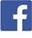 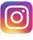 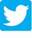 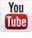 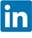 